CONALEP QUINTANA ROO FIRMA CONVENIO CON EMPRESAS TURÍSTICAS DE LA RIBERA DEL RÍO HONDO La directora general del Colegio de Educación Profesional Técnica (CONALEP) del Estado de Quintana Roo, Nelia Guadalupe Uc Sosa, firma convenio con empresarios de la zona de la Ribera del Río Hondo.CONALEP y las empresas Cocodrilo Dorado y Yax-Ha, firmaron convenio específico de colaboración con el objetivo de generar espacios para la realización de prácticas profesionales, para los estudiantes de la carrera de Profesional Técnico-Bachiller en Hospitalidad Turística de la Extensión Académica Río Hondo.Se promoverá proyectos y programas para fortalecer el proceso enseñanza-aprendizaje, a fin de lograr la incorporación inmediata de los estudiantes al mercado laboral del sector turístico.La firma se realizó en presencia de autoridades, estudiantes, personal docente y administrativo,  el 14 de noviembre del año en curso en las instalaciones del domo del poblado de Álvaro Obregón, asistiendo el empresario Fernando Márquez Sánchez por parte de  Yax-Ha y Agustín Blanco Ramírez de la empresa Cocodrilo Dorado.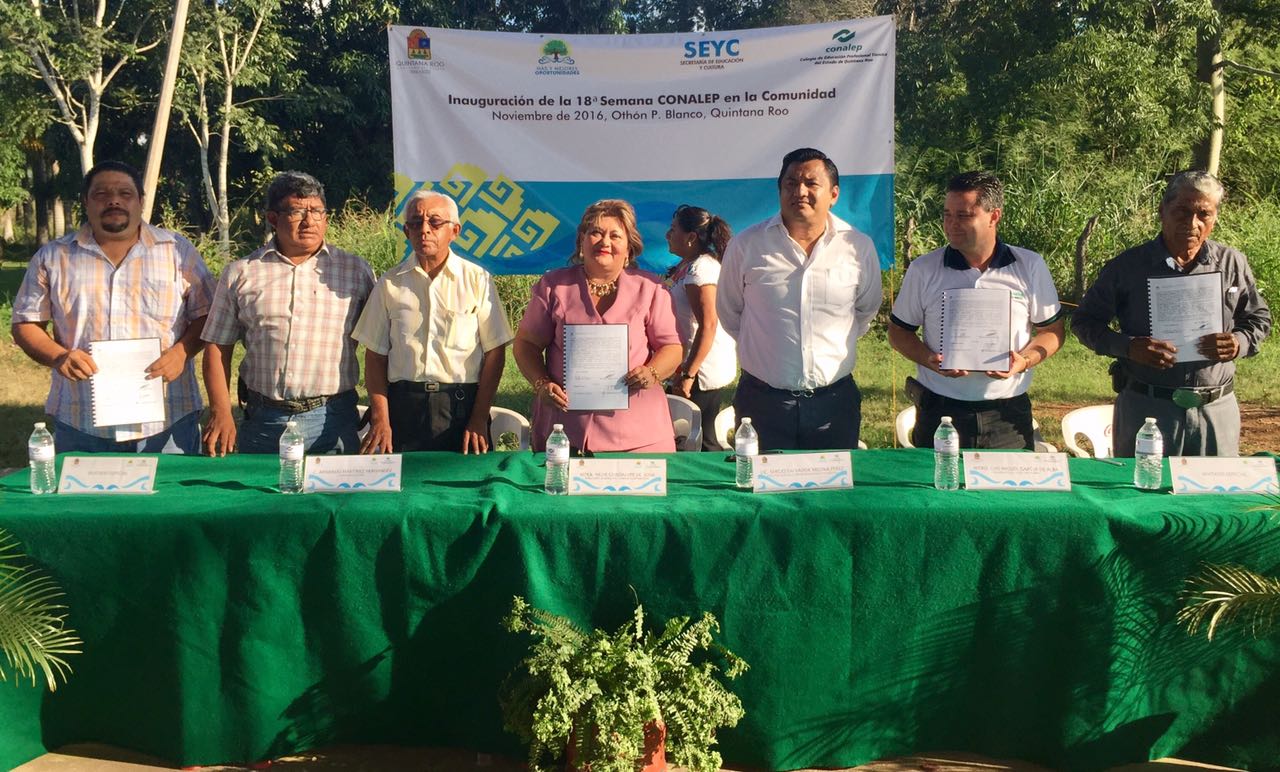 